OUT OF CLASS PAY (INTERIM PAY) REQUEST FORM                 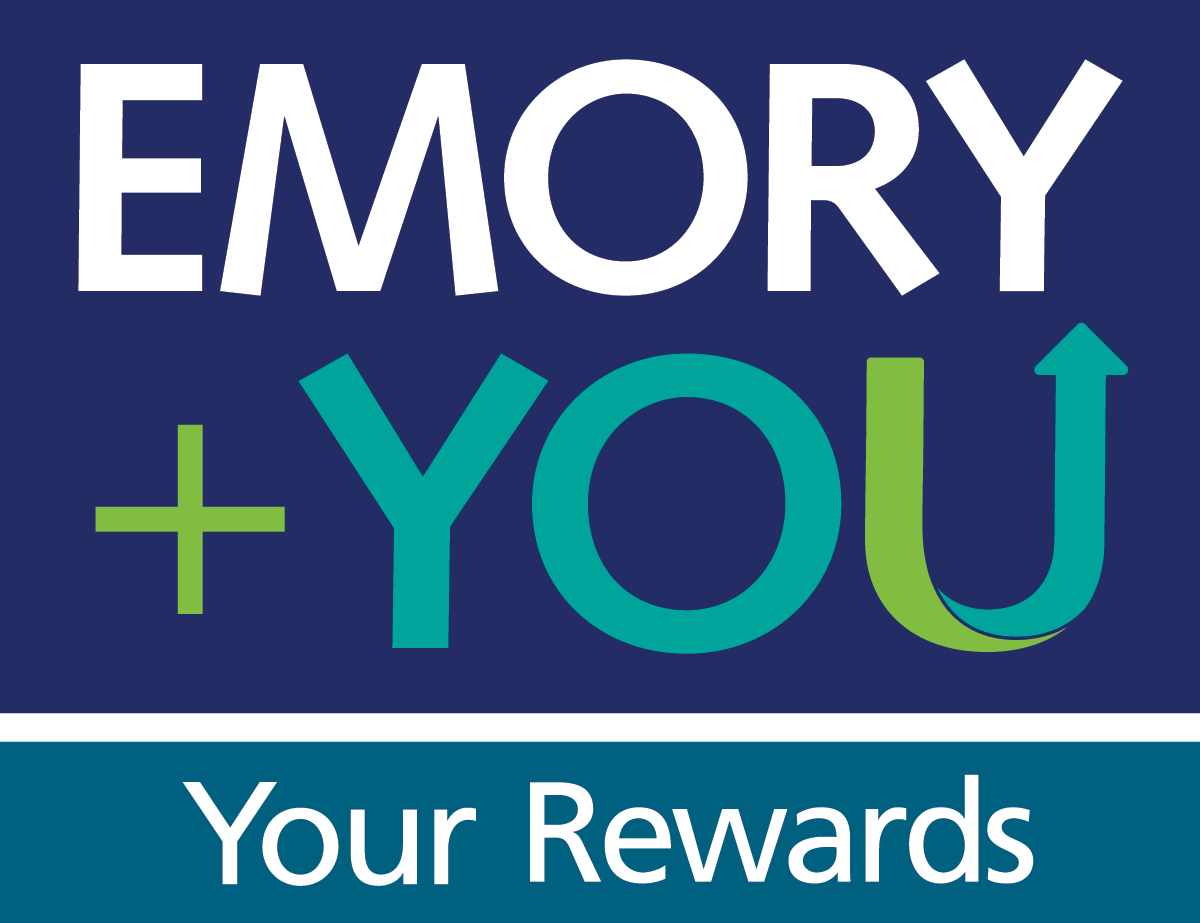 As a result of the financial implications associated with Covid-19, only urgent out of class pay requests that have been approved by the Chief Business Officer (CBO) or designee in a business unit are being reviewed at this time.Purpose of Out of Class Pay: To compensate regular exempt and non-exempt staff for assuming an acting/interim appointment.  This generally occurs when a regular employee temporarily assumes the essential duties of another regular employee (generally of a higher pay grade) while continuing to perform his/her original job duties.  Acting appointments must be for a minimum of 30 days and generally should not exceed six months.
Please return your completed form to your Compensation contact.Requester:NAME:  TITLE: DEPARTMENT:  DATE OF REQUEST: Has the CBO in your business unit approved this request?        YES          NOWas Emory’s Internal Resource Program considered as an alternative to requesting out of class pay?   YES          NO Please explain.  Out of Class Pay requested for (current information): Out of Class Pay requested for (current information): NAME: NAME: EMPLOYEE ID: EMPLOYEE ID: DEPARTMENT NAME: DEPARTMENT #: TITLE: GRADE: SUPERVISOR: SUPERVISOR: FLSA STATUS:       EXEMPT          NON-EXEMPTFTE:  ANNUALIZED SALARY: ANNUALIZED SALARY: When did the last written performance evaluation occur? When did the last written performance evaluation occur? Are there any performance concerns?       YES          NOAre there any performance concerns?       YES          NOIf yes, please explain.  If yes, please explain.  Out of Class Pay request information:  Proposed increase percentage (Compensation staff can provide assistance): How was the increase amount determined? Proposed effective date: Justification:Describe the situation that prompted the request for out of class pay (i.e. employee on FMLA, vacant position, etc.).How long is it expected to last?  Please explain the primary additional duties to be handled during the interim assignment?   Why was this employee selected instead of others in the business unit? Do you expect anyone to question this decision?       YES          NOIf yes, please explain. Will this employee continue to handle his/her regular responsibilities?     YES          NOWill the employee likely be required to work beyond his/her FTE during the interim assignment?    YES          NOSOM USE ONLY (Additional Rows May Be Added; Speedtypes Must = 100%)SOM USE ONLY (Additional Rows May Be Added; Speedtypes Must = 100%)SOM USE ONLY (Additional Rows May Be Added; Speedtypes Must = 100%)SOM USE ONLY (Additional Rows May Be Added; Speedtypes Must = 100%)SOM USE ONLY (Additional Rows May Be Added; Speedtypes Must = 100%)Speedtype #Speedtype %ST/Project NameCurrent Balance 
(if applicable)Grant End Date 
(if applicable)